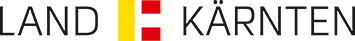 Heizzuschuss 2018/2019 Antragsfrist 01.Oktober 2018 – 25.Februar 2019Frau/Herr ................................................................................................. geb. am...........................................Familienstand:    □ ledig          □ geschieden         □ verheiratet         □ verwitwet        □ Lebensgemeinschaftwh. in:  PLZ: ...............Ort: ...................................... Straße, Haus-Nr.: ………………………….……………….Tel.Nr.: ……………………………… (in jedem Fall auszufüllen!)Gemeinde:  …………………………………………………………………beantragt die Gewährung eines Zuschusses für die folgende Heizperiode gemäß § 34a  K-MSG und macht  hinsichtl. seiner/ihrer persönlichen Verhältnisse folgende Angaben:Anzahl der Personen im gemeinsamen Haushalt: …………………(einschließlich AntragstellerIn)dem gemeinsamen Haushalt gehören außer dem Antragsteller noch folgende Personen an:(Name, Geburtsdatum, Verhältnis zum Antragsteller)...................................................................................................................................................................................................................................................................................................................................................................................................................................................................................................……………………………………………………………………………………………………………………...……………………………………………………………………………………………………………………...maßgebliches Haushaltseinkommen:(Name der Person, Einkommenshöhe und Art des Einkommens)…………………..........................................................................................................................................................................................................................................................................................................................................................................................................................................................................………………………………………………………………………………………………………………….…..…………………………………………………………………………………..………………………………….Bankverbindung:     IBAN:   AT................................................................                  PSK bar     □Das Land Kärnten als Fördergeber ist gemäß Art. 6 Abs. 1 DSGVO ermächtigt, alle im Förderungsantrag enthaltenen sowie die bei der Abwicklung und Kontrolle der Förderung sowie bei allfälligen Rückforderungen anfallenden, die Förderungswerber und -nehmer betreffenden personenbezogenen Daten für Zwecke der Abwicklung des Förderungsvertrages, für Kontrollzwecke und für allfällige Rückforderungen automationsunterstützt zu verarbeiten.Das Land Kärnten als Fördergeber ist gemäß Art. 6 Abs. 1 DSGVO befugt, im Rahmen der Förderungs-abwicklung die ermittelten Daten an die Transparenzdatenbank im Sinne des Transparenzdatenbankgesetzes 2012 - TDBG 2012, BGBl. I Nr. 99, idgF, zu übermitteln und Daten, wenn sie zur Gewährung, Einstellung oder Rückforderung der Förderung erforderlich sind, aus der Transparenzdatenbank abzufragen.Der Antragsteller bestätigt mit seiner Unterschrift die Richtigkeit und Vollständigkeit seiner Angaben und erteilt die Zustimmung zur automationsunterstützten Verwendung der personenbezogenen Daten zu statistischen Zwecken.			    				      ...........................................................................                                                                              Unterschrift des Antragstellersnicht vom Antragsteller auszufüllen:aufgenommen am:	………………………….   geprüft  von: ………………………………………eingegeben am: 	…………………………  Erledigungsvermerk:Die Gewährung eines Zuschusses für die folgende Heizperiode („Heizzuschuss“) ist auf Grund der vom Antragsteller vorgebrachten Tatsachen/Angaben gemäß § 34a K-MSG□ zulässig           	□          gr. HZK         € 180,- 			□          kl. HZK       € 110,-  □ nicht zulässigGrund der Ablehnung: :................................................................................................................................